Сохти жумлаи забони англисц ва муыоисаи он бо забоньои тожикц ва русцВобаста ба маысади ифодаи фикр жумлаьо метавонанд ьикоягц (declarative sentences), саволц (interrogative sentences) ва амрц (imperative sentences) бошанд. Жумлаьои ьикоягц далельоро дар шакли тасдиыц ё инкорц (affirmative/negatve form) констатируют, дар жумлаьои саволц савольо (questions), дар жумлаьои амрц бошад, фармон, илтимос ва даъват (commands, requests, invitations) ифода мегардад. Жумлаьои саволц чор намуд доранд: умумц (general), махсус ё ахборотц (special), алтернативц (alternative) ва жудоц (disjunctive). Инчунин дар ин намуди жумла инверсия – тартиби баръакси калимаьоро мушоьида кардан мумкин аст. Также в этом типе предложений присутствует инверсия (обратный порядок слов). Любое из представленных предложений можно преобразовать в восклицательное (exclamatory sentence).Declarative sentences:Winter is coming.Steve doesn’t appreciate your behaviour.Interrogative sentences:Do you know the reason of my leaving?What country are you going to visit? Did you work or relax yesterday?Imperative sentences:Please, shut the door!Let him help you!Exclamatory sentences:What wonderful weather!Намуди жумлаьо дар забони англисц аз р=и сохт.Ьамаи жумлаьои забони англисц метавонанд содда (simple sentences), мураккаби пайваст (compound sentences) ва мураккаби тобеъ (complex sentences) бошанд. (). Простые предложения можно разбить на две группы – распространенные (extended) и нераспространенные (unextended). В последних присутствуют только главные члены предложения (подлежащее и сказуемое), а вот вторые дополнены еще и второстепенными (определение, обстоятельство, дополнение).Сложносочиненное предложение имеет в своем составе два и более равноправных простых предложений. А вот сложноподчиненное мы делим на главное (the principal clause) и одно или несколько придаточных предложений (the subordinate clause). Необходимо помнить, что существует 4 основных типа придаточных предложений в английском языке:придаточные дополнительные (вводятся союзами whether, if, why, what, when):I do not know why he accepted this invitation.He is going to choose whether to stay at home or to go hiking.придаточные времени и условия (вводятся союзами when, as soon as, before, after, if, unless):We will go for a walk when the weather allows.Write me as soon as you receive this letter.придаточные обстоятельства, причины, образа действия, сравнения, цели:
My mother won’t be able to join us because she doesn’t feel weel.The movie was so scary that she didn’t sleep well all the night.придаточное определительное (вводится относительными местоимениями that, who, which):
Show me the receipt that you found in tis book.I am eager to know who was the author of this book.Типы предложений в английском языке запоминаются без труда, стоит лишь разобраться в структуре их классификации, и ни одно из них не вызовет у вас трудностиКак показывает практика, изучению этой темы следует уделить достаточно времени и убедиться, что ученик хорошо усвоил материал, так как построение предложений в английском языке является основой разговорной и письменной речи человека. А проблема в том, что порядок слов в предложениях (sentences) русского и английского языков разный. В русском его можно назвать «свободным», то есть мы можем любой член предложения поставить на любое место в предложении. Например:Вчера я пришел домой поздно.Я вчера пришел домой поздно.Пришел я поздно домой вчера.Домой я поздно пришел вчера.Смысл предложения от перестановки членов предложения не меняется. А вот от того, какой член предложения мы ставим на первое место, зависит смысловой акцент всего предложения. То есть мы ставим на первое место то, что хотим подчеркнуть (именно вчера, а не сегодня; я, а не ты; пришел, а не приехал; домой, а не в гости).Английский язык таких вольностей не позволяет. Порядок членов предложения в английском языке фиксированный, то есть строгий. И правила размещения членов предложения в английском языке следует выучить.Утвердительные предложения (Affirmative sentences)Схема предложения выглядит так:Adverbial modifier – Attribute – Subject – Predicate – Object – Adverbial modifierДля начала разберемся в понятиях:Adverbial modifier – обстоятельство, выраженное наречием (adverb)Attribute – определение, выраженное именем прилагательным (adjective)Predicate – сказуемое, выраженное глаголом (verb)Subect – подлежащее, выраженное именем существительным (noun)Object – дополнение, выраженное именем существительнымПервое, что следует запомнить как «дважды два» — в английском предложении всегда есть подлежащее и сказуемое. ВСЕГДА! Как бы предложение не звучало по-русски, английское предложение без подлежащего и сказуемого не существует. В русском языке можно употребить такие предложения: «Ночь. Темнеет.» В английском языке это обязательно прозвучит, как «It’s night now. It’s getting dark.» Перед подлежащим может стоять определение к нему. Построение предложений в английском языке позволяет ставить обстоятельство либо в начале предложения, либо в конце. Также, согласно правилу, за сказуемым следует дополнение, если оно в предложении присутствует. Их разъединять не стоит. Допустим, у нас есть предложение: Моя подруга завтра принесет мне новую книгу. В английском языке самое важное – главные члены предложения. Это «моя подруга принесет». Дополнения мне и книгу следуют сразу за сказуемым. И именно в этом порядке, так как в английском предложении при наличии трех дополнений – косвенного, прямого и предложного – первым идет косвенное (кому?), затем следует прямое (что?) и последним выступает предложное (для чего? как?). Определение моя будет предшествовать подлежащему, так же как определение новую будет стоять перед дополнением книгу. Ну, а обстоятельство завтра можно поместить либо в начало, либо в конец предложения. Таким образом, мы получаем: Tomorrow my friend will bring me a new book.Вопросительные предложения (Interrogative sentences)Чем же отличается построение в английском языке предложения, которое содержит вопрос? Главные члены предложения, дополнение, обстоятельство и определение остаются на своих местах. В начале предложения могут появиться вопросительные слова (interrogative words) и вспомогательные глаголы (auxiliary verbs).Did you learn a lot of words at school today? — Ты выучил много слов в школе сегодня?How many people are you going to meet tomorrow? — Сколько людей ты собираешься завтра встретить?Порядок слов в английском предложенииВиктория ⋅ около 3 лет назад ⋅ Грамматика ⋅ 40 комментариевСамо название данной статьи не слишком впечатляет. А что такого в этом порядке слов, чтобы отдельно на нем останавливать внимание? Ведь мы привыкли по-русски говорить так, как нам вздумается. И, кстати, все понимают, что мы хотим передать тем или иным высказыванием. Например, простое предложение: «Вчера вечером ко мне приходили друзья».Мы можем начать это предложение с любого слова, поменять местами любой член предложения, но смысл от этого не изменится«Друзья приходили ко мне вчера вечером».«Ко мне вчера вечером приходили друзья».«Вечером вчера друзья приходили ко мне».Вариантов может быть несколько, пока не закончится количество слов в предложении. Как бы ни выразили свою мысль, собеседнику идею мы сообщили. Постановка членов предложения на разные места может лишь акцентировать внимание на одном факте, который для нас наиболее важен. Например, что в первом предложении друзья приходили именно вчера, а не два дня назад. Во втором – что приходили друзья, а не приезжали родственники. В третьем – что они приходили именно ко мне, а не к соседу.Однако во всех этих предложениях смысл остался неизменным. Вот такую свободу в использовании членов предложения, к которой быстро привыкаешь, мы и переносим в английский язык. А делать это категорически запрещено. Английский язык в этом плане очень строг. Он не позволяет вертеть подлежащим и сказуемым направо и налево. Какой бы вариант русского предложения вы не услышали, в английском он будет представлен определенным порядком слов, который нарушать нельзя, а именно: «Друзья приходили ко мне вчера вечером».
«Вчера вечером» можно переместить и в начало предложения. То есть переводить следует только так и никак иначе. Лишь таким образом вы прозвучите грамотно.Каков порядок слов в английском предложении?Еще раз повторю, в каком бы виде не прозвучало предложение по-русски, каким бы образом вы не хотели бы выразить свои мысли, всегда придерживайтесь вот этой схемы порядка слов в английском предложении:ПодлежащееСказуемоеДополнение, а если их несколько, сначала идет косвенное без предлога, потом прямое, завершает косвенное с предлогом.Обстоятельство, его еще можно разместить перед подлежащим в начале предложения.Чтобы наглядней представить эту схему, воспользуемся таким обозначением порядка слов в английском предложении: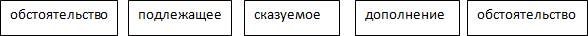 Берем наше русское предложение и переводим его согласно этой схеме:Вчера вечером ко мне приходили друзья. – Last night my friends came to visit me / My friends came to visit me last night.Данная схема касается утвердительного предложения.Если мы говорим о порядке слов в английском предложении, но вопросительном, то определяем для себя, что вопросительное слово всегда у нас будет размещено во главе предложения, а за ним будет следовать вспомогательный глагол. Далее смотрим схему и снова работаем, как с утвердительным предложением. Например: «Сколько стоит эта куртка?».
Заметьте, что подлежащее стоит в конце предложения. Порядок слов в английском предложении такого не допустит. Переводим: How much does this jacket cost? Все формальности соблюдены.Мне кажется, что с построением предложений в английском языке вообще не должно возникать вопросов, если запомнить схему порядка слов в английском предложении и умело ею пользоваться. Успехов!Однако во всех этих предложениях смысл остался неизменным. Вот такую свободу в использовании членов предложения, к которой быстро привыкаешь, мы и переносим в английский язык. А делать это категорически запрещено. Английский язык в этом плане очень строг. Он не позволяет вертеть подлежащим и сказуемым направо и налево. Какой бы вариант русского предложения вы не услышали, в английском он будет представлен определенным порядком слов, который нарушать нельзя, а именно: «Друзья приходили ко мне вчера вечером».
«Вчера вечером» можно переместить и в начало предложения. То есть переводить следует только так и никак иначе. Лишь таким образом вы прозвучите грамотно.Каков порядок слов в английском предложении?Еще раз повторю, в каком бы виде не прозвучало предложение по-русски, каким бы образом вы не хотели бы выразить свои мысли, всегда придерживайтесь вот этой схемы порядка слов в английском предложении:ПодлежащееСказуемоеДополнение, а если их несколько, сначала идет косвенное без предлога, потом прямое, завершает косвенное с предлогом.Обстоятельство, его еще можно разместить перед подлежащим в начале предложения.Чтобы наглядней представить эту схему, воспользуемся таким обозначением порядка слов в английском предложении:Берем наше русское предложение и переводим его согласно этой схеме:Вчера вечером ко мне приходили друзья. – Last night my friends came to visit me / My friends came to visit me last night.Данная схема касается утвердительного предложения.Если мы говорим о порядке слов в английском предложении, но вопросительном, то определяем для себя, что вопросительное слово всегда у нас будет размещено во главе предложения, а за ним будет следовать вспомогательный глагол. Далее смотрим схему и снова работаем, как с утвердительным предложением. Например: «Сколько стоит эта куртка?».
Заметьте, что подлежащее стоит в конце предложения. Порядок слов в английском предложении такого не допустит. Переводим: How much does this jacket cost? Все формальности соблюдены.Мне кажется, что с построением предложений в английском языке вообще не должно возникать вопросов, если запомнить схему порядка слов в английском предложении и умело ею пользоваться. Успехов!